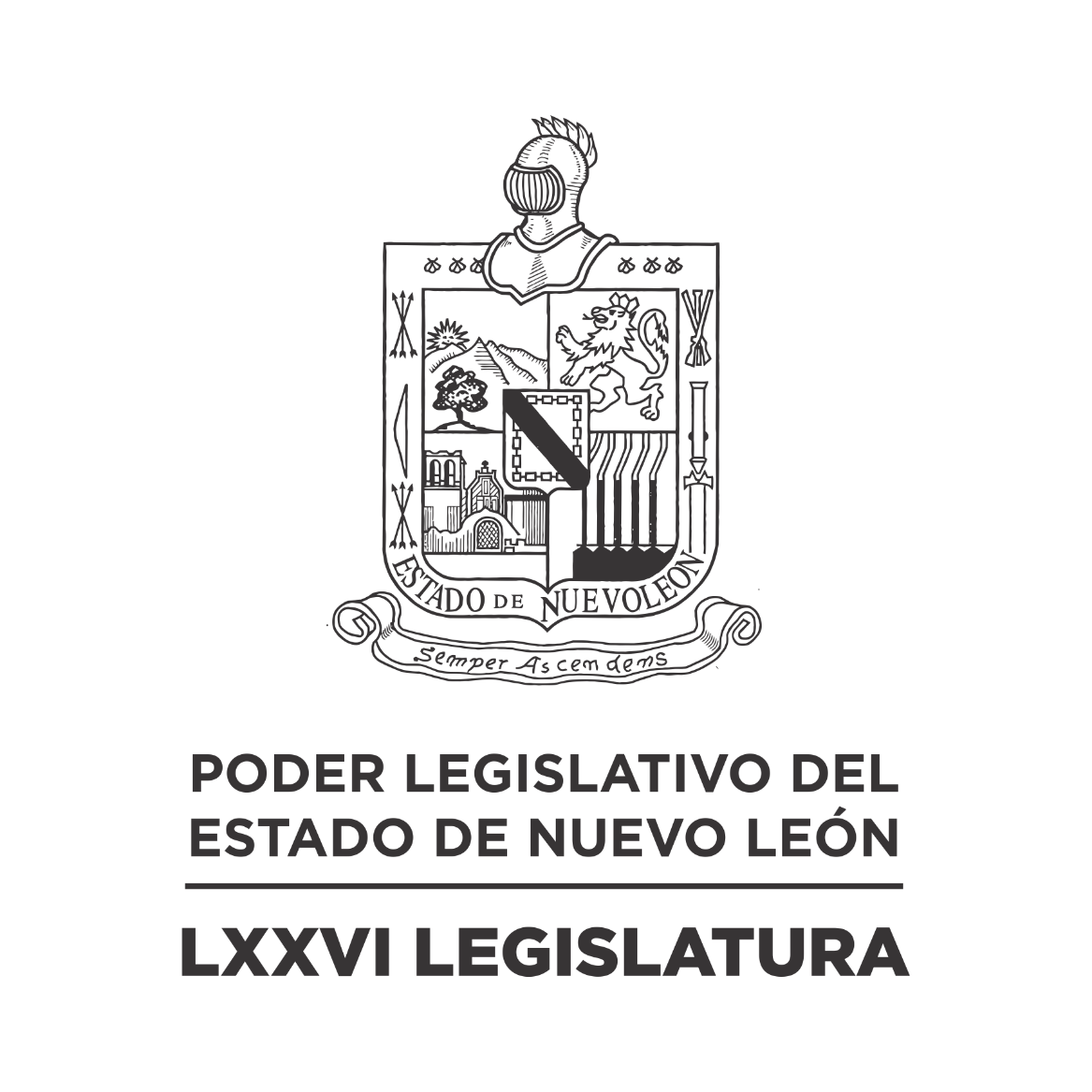 DIARIO DE LOS DEBATESSEXTO PERIODO EXTRAORDINARIO DE SESIONES DENTRO DEL RECESO DEL SEGUNDO PERIODO ORDINARIO DE SESIONES CORRESPONDIENTE AL PRIMER AÑO DE EJERCICIO CONSTITUCIONAL            N LA CIUDAD DE MONTERREY, CAPITAL DEL ESTADO DE NUEVO LEÓN, SIENDO LAS DIECISIETE HORAS CON VEINTIDÓS MINUTOS DEL DÍA VEINTINUEVE DE JUNIO DE DOS MIL VEINTIDÓS, REUNIDOS EN EL RECINTO OFICIAL DEL PALACIO LEGISLATIVO LOS INTEGRANTES DE LA SEPTUAGÉSIMA SEXTA LEGISLATURA DEL H. CONGRESO DEL ESTADO LIBRE Y SOBERANO DE NUEVO LEÓN, LLEVARON A CABO SESIÓN EXTRAORDINARIA, DEL SEGUNDO PERÍODO ORDINARIO DE SESIONES, CORRESPONDIENTE AL PRIMER AÑO DE EJERCICIO CONSTITUCIONAL, SIENDO PRESIDIDA POR LA DIP. IVONNE LILIANA ÁLVAREZ GARCÍA; CON LA ASISTENCIA DE LOS CC. DIPUTADOS: FERNANDO ADAME DORIA, JESÚS HOMERO AGUILAR HERNÁNDEZ, RICARDO CANAVATI HADJÓPULOS, JULIO CÉSAR CANTÚ GONZÁLEZ, ITZEL SOLEDAD CASTILLO ALMANZA, ADRIANA PAOLA CORONADO RAMÍREZ, CARLOS ALBERTO DE LA FUENTE FLORES, ELSA ESCOBEDO VÁZQUEZ, JOSÉ FILIBERTO FLORES ELIZONDO, GILBERTO DE JESÚS GÓMEZ REYES, DANIEL OMAR GONZÁLEZ GARZA, ANA ISABEL GONZÁLEZ GONZÁLEZ, GABRIELA GOVEA LÓPEZ,  MAURO GUERRA VILLARREAL, ANYLÚ BENDICIÓN HERNÁNDEZ SEPÚLVEDA, RAÚL LOZANO CABALLERO, JESSICA ELODIA MARTÍNEZ MARTÍNEZ, MAURO ALBERTO MOLANO NORIEGA, NANCY ARACELY OLGUÍN DÍAZ, AMPARO LILIA OLIVARES CASTAÑEDA, FÉLIX ROCHA ESQUIVEL, LUIS ALBERTO SUSARREY FLORES, HERIBERTO TREVIÑO CANTÚ, ALHINNA BERENICE VARGAS GARCÍA Y PERLA DE LOS ÁNGELES VILLARREAL VALDEZ. ASISTENCIA VÍA PLATAFORMA DIGITAL: JAVIER CABALLERO GAONA, LORENA DE LA GARZA VENECIA, WALDO FERNÁNDEZ GONZÁLEZ, MYRNA ISELA GRIMALDO IRACHETA Y EDUARDO LEAL BUENFIL. DIPUTADOS AUSENTES CON AVISO: NORMA EDITH BENÍTEZ RIVERA, ROBERTO CARLOS FARÍAS GARCÍA, MARÍA DEL CONSUELO GÁLVEZ CONTRERAS, EDUARDO GAONA DOMÍNGUEZ, HÉCTOR GARCÍA GARCÍA, MARÍA GUADALUPE GUIDI KAWAS, TABITA ORTIZ HERNÁNDEZ, SANDRA ELIZABETH PÁMANES ORTIZ, IRAÍS VIRGINIA REYES DE LA TORRE, CARLOS RAFAEL RODRÍGUEZ GÓMEZ Y BRENDA LIZBETH SÁNCHEZ CASTRO.EFECTUADO EL PASE DE LISTA, LA C. SECRETARIA INFORMÓ QUE SE ENCUENTRAN 20 DIPUTADOS PRESENTES EN EL RECINTO OFICIAL Y 5 VÍA PLATAFORMA DIGITAL, DE CONFORMIDAD CON EL ACUERDO NÚMERO 005 APROBADO EL DÍA 8 DE SEPTIEMBRE DE 2021. DANDO UN TOTAL DE 25 LEGISLADORES. EXISTIENDO EL QUÓRUM DE LEY, LA C. PRESIDENTA SOLICITÓ A LOS PRESENTES PONERSE DE PIE: ““LA SEPTUAGÉSIMA SEXTA LEGISLATURA AL HONORABLE CONGRESO DEL ESTADO DE NUEVO LEÓN, ABRE HOY 29 DE JUNIO DEL 2022, SU SEXTO PERÍODO EXTRAORDINARIO DE SESIONES AL QUE FUE CONVOCADO POR LA DIPUTACIÓN PERMANENTE, DENTRO DEL RECESO DEL SEGUNDO PERÍODO ORDINARIO DE SESIONES CORRESPONDIENTE AL PRIMER AÑO DE EJERCICIO CONSTITUCIONAL””, SIENDO LAS DIECISIETE HORAS CON VEINTIDÓS MINUTOS; POR LO QUE SOLICITO A LA SECRETARÍA SE SIRVA ELABORAR EL DECRETO CORRESPONDIENTE Y GIRAR LOS AVISOS DE RIGOR.LA C. PRESIDENTA CONTINUÓ EXPRESANDO: “COMPAÑERAS Y COMPAÑEROS DIPUTADOS, DE CONFORMIDAD CON LO ESTABLECIDO EN LOS ARTÍCULOS 52 Y 57 DE LA LEY ORGÁNICA DEL PODER LEGISLATIVO Y 20 DEL REGLAMENTO PARA EL GOBIERNO INTERIOR DEL CONGRESO, LA DIRECTIVA QUE DEBERÁ FUNGIR PARA ESTE PERÍODO EXTRAORDINARIO DE SESIONES, SERÁ LA QUE FUE ELECTA MEDIANTE ACUERDO NÚM. 004 PUBLICADO EN FECHA 13 DE SEPTIEMBRE DE 2021, POR LO QUE ME PERMITO PARA LOS EFECTOS LEGALES COMUNICARLE AL PLENO, PARA QUE QUEDE DEBIDAMENTE ESTABLECIDO EN EL ACTA Y PARA DARLE CERTEZA Y LEGALIDAD A TODOS LOS ACTOS DE ESTE SEXTO PERÍODO EXTRAORDINARIO DE SESIONES CORRESPONDIENTE AL RECESO DEL SEGUNDO PERÍODO ORDINARIO DE SESIONES DEL PRIMER AÑO DE EJERCICIO CONSTITUCIONAL.”CONTINUANDO CON EL ORDEN DEL DÍA, LA C. PRESIDENTA SOLICITÓ A LA SECRETARÍA DAR LECTURA A LA CONVOCATORIA QUE MOTIVÓ ESTE SEXTO PERÍODO EXTRAORDINARIO DE SESIONES.SE INSERTA LA CONVOCATORIA DEL ACUERDO NÚMERO 223. ACUERDO: PRIMERO. – CON  FUNDAMENTO  EN  LO  DISPUESTO POR EL ARTÍCULO 66 FRACCIÓN IV DE LA CONSTITUCIÓN POLÍTICA DEL ESTADO LIBRE Y SOBERANO DE NUEVO LEÓN, ASÍ COMO POR LO DISPUESTO POR EL ARTÍCULO 88 DEL REGLAMENTO PARA EL GOBIERNO INTERIOR DEL CONGRESO DEL ESTADO, LA DIPUTACIÓN PERMANENTE CONVOCA AL PLENO PARA CELEBRAR UN SEXTO PERÍODO EXTRAORDINARIO DE SESIONES DENTRO DEL RECESO DEL SEGUNDO PERÍODO ORDINARIO DE SESIONES, CORRESPONDIENTE AL PRIMER AÑO DE EJERCICIO CONSTITUCIONAL, A CELEBRARSE EL 24 DE JUNIO DE 2022 Y HASTA LA FECHA DE SU CLAUSURA, CITÁNDOSE PARA TAL EFECTO AL TÉRMINO DE LA SESIÓN DE LA DIPUTACIÓN PERMANENTE COMO LO ESTABLECE EL REGLAMENTO PARA EL GOBIERNO INTERIOR DEL CONGRESO DEL ESTADO. SEGUNDO. – DURANTE EL PERÍODO EXTRAORDINARIO DE SESIONES EL CONGRESO DEL ESTADO DE NUEVO LEÓN, CONFORME LO DISPONE EL ARTÍCULO 60 DE LA CONSTITUCIÓN POLÍTICA DEL ESTADO LIBRE Y SOBERANO DE NUEVO LEÓN, SE CONOCERÁ DE LOS SIGUIENTES ASUNTOS:TRANSITORIOS: PRIMERO. – EL PRESENTE ACUERDO ENTRARÁ EN VIGOR AL MOMENTO DE SU APROBACIÓN. SEGUNDO. – COMUNÍQUESE A LOS C.C. DIPUTADOS Y DIPUTADAS INTEGRANTES DE ESTA LEGISLATURA Y PUBLÍQUESE EN EL PERIÓDICO OFICIAL DEL ESTADO, ASÍ COMO EN EL ESTRADO DEL H. CONGRESO DEL ESTADO, EN TÉRMINOS DEL ARTÍCULO 88 DE LA LEY ORGÁNICA DEL PODER LEGISLATIVO DEL ESTADO DE NUEVO LEÓN.  POR LO TANTO, ENVÍESE AL EJECUTIVO DEL ESTADO PARA SU PUBLICACIÓN EN EL PERIÓDICO OFICIAL DEL ESTADO, DADO EN EL SALÓN DE SESIONES DEL H. CONGRESO DEL ESTADO LIBRE Y SOBERANO DE NUEVO LEÓN, EN MONTERREY SU CAPITAL, A LOS VEINTICUATRO DÍAS DEL MES DE JUNIO DEL DOS MIL VEINTIDÓS. ASÍ LO FIRMARON LA PRESIDENTA Y SECRETARIAS DE ESTA MESA DIRECTIVA. CONTINUANDO CON LA SESIÓN, LA C. PRESIDENTA SOLICITÓ A LA SECRETARÍA DAR LECTURA AL ORDEN DEL DÍA AL QUE SE SUJETARÁ.  ORDEN DEL DÍA: LISTA DE ASISTENCIA PARA CONSTITUIR EL PLENO DEL CONGRESO.DECLARATORIA DE APERTURA DEL SEXTO PERIODO EXTRAORDINARIO DE SESIONES.LECTURA DE LA CONVOCATORIA QUE MOTIVÓ EL SEXTO PERIODO EXTRAORDINARIO DE SESIONES.LECTURA DEL ORDEN DEL DÍA A QUE SE SUJETARÁ EL SEXTO PERIODO EXTRAORDINARIO DE SESIONES.INFORME DE COMISIONESCLAUSURA DEL SEXTO PERIODO EXTRAORDINARIO DE SESIONES.TERMINADA LA LECTURA DEL ORDEN DEL DÍA, LA C. PRESIDENTA CONTINUÓ CON EL SIGUIENTE PUNTO DEL ORDEN DEL DÍA QUE ES INFORME DE COMISIONES, SOLICITANDO A LOS INTEGRANTES DE LAS DIVERSAS COMISIONES DE DICTAMEN LEGISLATIVO SI TIENEN ALGÚN INFORME O DICTAMEN QUE PRESENTAR, LO MANIFIESTEN DE LA FORMA ACOSTUMBRADA.SE LE CONCEDIÓ EL USO DE LA PALABRA A LA C. DIP. NANCY ARACELY OLGUÍN DÍAZ, QUIEN SOLICITÓ LA DISPENSA DE TRÁMITE ESTABLECIDA EN EL ARTÍCULO 112 BIS DEL REGLAMENTO PARA EL GOBIERNO INTERIOR DEL CONGRESO, PARA LEER ÚNICAMENTE EL PROEMIO Y RESOLUTIVO DEL DICTAMEN CON PROYECTO DE ACUERDO DEL EXPEDIENTE NÚMERO 15469/LXXVI, DE LA COMISIÓN DE GOBERNACIÓN Y ORGANIZACIÓN INTERNA DE LOS PODERES. CUMPLIENDO CON LO ESTABLECIDO EN DICHO NUMERAL, EL CUAL FUE CIRCULADO CON MÁS DE VEINTICUATRO HORAS DE ANTICIPACIÓN.CON BASE EN LO ANTERIOR, LA C. PRESIDENTA SOLICITÓ A LA SECRETARÍA VERIFICAR EL DÍA Y HORA DE CIRCULACIÓN DEL DICTAMEN REFERIDO; QUIEN INFORMÓ A SU VEZ, QUE EL MISMO FUE REVISADO CUMPLIENDO CON LAS VEINTICUATRO HORAS DE CIRCULACIÓN.CUMPLIDO QUE FUE, LA C. PRESIDENTA SOMETIÓ A CONSIDERACIÓN DEL PLENO LA DISPENSA DE TRÁMITE, SIENDO APROBADO POR UNANIMIDAD.PROCEDIÓ LA C. DIP. NANCY ARACELY OLGUÍN DÍAZ, A DAR LECTURA AL PROEMIO Y RESOLUTIVO DEL DICTAMEN.SE INSERTA EL PROEMIO Y RESOLUTIVO DEL DICTAMEN.-  HONORABLE ASAMBLEA: A LA COMISIÓN DE GOBERNACIÓN Y ORGANIZACIÓN INTERNA DE LOS PODERES, EN FECHA 22 DE JUNIO DE 2022, LE FUE TURNADO CON CARÁCTER DE URGENTE EL EXPEDIENTE LEGISLATIVO No. 15469/LXXVI, EL CUAL CONTIENE ESCRITO SIGNADO POR EL C. DIP. ANTONIO ELOSÚA GONZÁLEZ, INTEGRANTE DEL GRUPO LEGISLATIVO DEL PARTIDO ACCIÓN NACIONAL DE LA LXXVI LEGISLATURA AL H. CONGRESO DEL ESTADO DE NUEVO LEÓN, MEDIANTE EL CUAL SOLICITA SE LE OTORGUE LICENCIA TEMPORAL POR TIEMPO INDEFINIDO, AL CARGO DE DIPUTADO LOCAL PROPIETARIO, SIN GOCE DE SUELDO, REMUNERACIONES O DEMÁS PRERROGATIVAS Y ATRIBUCIONES CONFERIDAS. ACUERDO: PRIMERO.- LA LXXVI LEGISLATURA AL H. CONGRESO DEL ESTADO DE NUEVO LEÓN, APRUEBA LA LICENCIA POR TIEMPO INDEFINIDO DEL C. DIPUTADO ANTONIO ELOSÚA GONZÁLEZ, PARA ABSTENERSE DE DESEMPEÑAR EL CARGO DE DIPUTADO PROPIETARIO DE ESTA LEGISLATURA, EN LOS TÉRMINOS DEL ARTÍCULO 15, INCISO A) DEL REGLAMENTO PARA EL GOBIERNO INTERIOR DEL CONGRESO DEL ESTADO, SIN GOCE DE SUELDO, REMUNERACIONES O DE LAS PRERROGATIVAS Y ATRIBUCIONES CONFERIDAS AL MISMO. SEGUNDO.- CON FUNDAMENTO EN EL ARTÍCULO 54 DE LA CONSTITUCIÓN POLÍTICA DEL ESTADO LIBRE Y SOBERANO DE NUEVO LEÓN, Y 16 DEL REGLAMENTO PARA EL GOBIERNO INTERIOR DEL CONGRESO DEL ESTADO, SE LLAMA AL DIPUTADO SUPLENTE, EL C. MAURO ALBERTO MOLANO NORIEGA, PARA QUE DE CONFORMIDAD CON LO ESTABLECIDO EN EL ARTÍCULO 143 DE DICHO ORDENAMIENTO CONSTITUCIONAL, SE PRESENTE ANTE ESTE HONORABLE CONGRESO DEL ESTADO DE NUEVO LEÓN, A RENDIR LA PROTESTA DE LEY CORRESPONDIENTE Y UNA VEZ HECHO LO ANTERIOR QUEDE INTEGRADO AL MISMO. TRANSITORIOS: PRIMERO.- EL PRESENTE ACUERDO SURTIRÁ EFECTOS AL MOMENTO DE SU APROBACIÓN. SEGUNDO.- ENVÍESE EL PRESENTE ACUERDO AL EJECUTIVO DEL ESTADO PARA SU DEBIDA PUBLICACIÓN EN EL PERIÓDICO OFICIAL DEL ESTADO. FIRMAN A FAVOR DEL DICTAMEN, LOS INTEGRANTES DE LA COMISIÓN DE GOBERNACIÓN Y ORGANIZACIÓN INTERNA DE LOS PODERES.TERMINADA LA LECTURA DEL DICTAMEN, LA C. PRESIDENTA LO PUSO A LA CONSIDERACIÓN DEL PLENO, PREGUNTANDO A LOS CC. DIPUTADOS QUE DESEEN INTERVENIR EN SU DISCUSIÓN, LO MANIFIESTEN EN LA FORMA ACOSTUMBRADA. PRIMERAMENTE, QUIENES ESTÉN EN CONTRA Y LUEGO A FAVOR DEL DICTAMEN.NO HABIENDO ORADORES EN CONTRA, PARA HABLAR A FAVOR DEL DICTAMEN, SE LE CONCEDIÓ EL USO DE LA PALABRA AL C. DIP. CARLOS ALBERTO DE LA FUENTE FLORES, QUIEN DESDE SU LUGAR EXPRESÓ: “MUCHAS GRACIAS PRESIDENTA. PUES COMPAÑEROS, PEDIRLES EL VOTO A FAVOR DEL PRESENTE DICTAMEN YA QUE NUESTRO COMPAÑERO ANTONIO ELOSÚA DECIDIÓ EN ESTE RECESO TOMAR LA LICENCIA POR MOTIVOS PERSONALES, TEMAS DE SALUD Y TEMAS FAMILIARES, POR LO CUAL LES PIDO EL VOTO DE CONFIANZA Y DARLE A NUESTRO COMPAÑERO ESTA OPORTUNIDAD DE PODERSE RECUPERAR; TODOS SABEN QUE EL AÑO PASADO EL PROBLEMA DE SALUD QUE TUVO Y QUE CREO QUE HOY NECESITA UN TIEMPO FAMILIAR MUY FUERTE Y POR ELLO ES PRINCIPALMENTE EL MOTIVO DE SU SOLICITUD, ASÍ QUE, PUES OJALÁ LE DEMOS EL VOTO DE CONFIANZA. GRACIAS.”NO HABIENDO MÁS ORADORES QUE DESEEN PARTICIPAR EN EL DICTAMEN, LA C. PRESIDENTA LO SOMETIÓ A LA CONSIDERACIÓN DEL PLENO, SOLICITANDO A LOS CC. DIPUTADOS MANIFIESTEN EL SENTIDO DE SU VOTO A TRAVÉS DEL SISTEMA ELECTRÓNICO. ASIMISMO, HIZO UN LLAMADO A LOS DIPUTADOS QUE SE ENCUENTRAN EN LAS SALAS ANEXAS, PASAR AL RECINTO PARA LA VOTACIÓN CORRESPONDIENTE; LO ANTERIOR, DE ACUERDO CON LO QUE ESTABLECE EL ARTÍCULO 142 DEL REGLAMENTO PARA EL GOBIERNO INTERIOR DEL CONGRESO. ADEMÁS, GIRÓ INSTRUCCIONES PARA QUE LA SECRETARÍA TOME EL SENTIDO DEL VOTO DE LOS DIPUTADOS QUE SE ENCUENTRAN VÍA REMOTA EN LA PLATAFORMA DIGITAL.LA C. SECRETARIA INFORMÓ QUE SE INCORPORÓ A LA SESIÓN, LA C. DIP. ALHINNA BERENICE VARGAS GARCÍA Y A TRAVÉS DE LA PLATAFORMA DIGITAL, EL C. DIP.  LUIS ALBERTO SUSARREY FLORES.HECHA LA VOTACIÓN CORRESPONDIENTE, LA C. SECRETARIA INFORMÓ QUE SE REGISTRARON A TRAVÉS DEL TABLERO ELECTRÓNICO DE VOTACIÓN: 24 VOTOS A FAVOR, 0 VOTOS EN CONTRA, 0 VOTOS EN ABSTENCIÓN, Y A TRAVÉS DE LA PLATAFORMA DIGITAL: 5 VOTOS A FAVOR, 0 VOTOS EN CONTRA, 0 VOTOS EN ABSTENCIÓN; SIENDO APROBADO POR UNANIMIDAD DE 29 VOTOS, EL DICTAMEN RELATIVO AL EXPEDIENTE NÚMERO 15469/LXXVI, DE LA COMISIÓN DE GOBERNACIÓN Y ORGANIZACIÓN INTERNA DE LOS PODERES.APROBADO QUE FUE EL DICTAMEN, LA C. PRESIDENTA SOLICITÓ A LA SECRETARÍA ELABORAR EL ACUERDO CORRESPONDIENTE Y GIRAR LOS AVISOS DE RIGOR.DE CONFORMIDAD CON EL ACUERDO APROBADO POR EL PLENO, LA C. PRESIDENTA PASÓ AL SIGUIENTE PUNTO DEL ORDEN DEL DÍA, CORRESPONDIENTE A LA TOMA DE PROTESTA COMO DIPUTADO SUPLENTE EN EJERCICIO, EXPRESANDO: “CON FUNDAMENTO EN EL ARTÍCULO 24 FRACCIÓN VIII DEL REGLAMENTO PARA EL GOBIERNO INTERIOR DEL CONGRESO DEL ESTADO DE NUEVO LEÓN, ME PERMITO DESIGNAR EN COMISIÓN DE CORTESÍA A LOS CC. DIPUTADOS  ITZEL SOLEDAD CASTILLO ALMANZA,  ANA ISABEL GONZÁLEZ GONZÁLEZ, JESSICA ELODIA MARTÍNEZ MARTÍNEZ Y ANYLU BENDICIÓN HERNÁNDEZ SEPÚLVEDA;  PARA QUE SE SIRVAN TRASLADAR AL C. MAURO ALBERTO MOLANO NORIEGA, AL RECINTO OFICIAL DE SESIONES, PARA QUE RINDA SU PROTESTA DE LEY. SE DECLARA UN RECESO HASTA QUE LA COMISIÓN CUMPLA CON SU COMETIDO.CUMPLIDA LA ENCOMIENDA POR LA COMISIÓN Y YA PRESENTE EN EL RECINTO OFICIAL EL C. MAURO ALBERTO MOLANO NORIEGA, LA C. PRESIDENTA REANUDÓ LA SESIÓN, EXPRESANDO: “SOLICITO A LOS CC. DIPUTADOS MANTENERSE DE PIE EN SUS LUGARES. “CIUDADANO MAURO ALBERTO MOLANO NORIEGA, CON FUNDAMENTO EN LO DISPUESTO POR EL ARTÍCULO 63 FRACCIÓN XVI DE LA CONSTITUCIÓN POLÍTICA DEL ESTADO LIBRE Y SOBERANO DE NUEVO LEÓN, SE LE HA MANDADO LLAMAR A FIN DE QUE RINDA LA PROTESTA DE LEY PARA QUE PUEDA ASUMIR EL CARGO DE DIPUTADO SUPLENTE EN EJERCICIO, EN VIRTUD DE LA LICENCIA OTORGADA AL DIPUTADO PROPIETARIO ANTONIO ELOSÚA GONZÁLEZ, POR LO QUE ME PERMITO PREGUNTARLE. ““PROTESTÁIS GUARDAR Y HACER GUARDAR LA CONSTITUCIÓN POLÍTICA DE LOS ESTADOS UNIDOS MEXICANOS, LA DEL ESTADO DE NUEVO LEÓN Y LAS LEYES QUE DE ELLAS EMANEN Y DESEMPEÑAR LEAL Y PATRIÓTICAMENTE EL CARGO DE DIPUTADO SUPLENTE EN EJERCICIO QUE SE LE HA CONFERIDO... C. MAURO ALBERTO MOLANO NORIEGA: 			“SI, PROTESTO”C. PRESIDENTA: SI NO LO HICIEREIS ASÍ QUE LA NACIÓN Y EL ESTADO OS LO DEMANDEN.” (APLAUSOS)LA C. PRESIDENTA CONTINUÓ DICIENDO: “MUCHAS FELICIDADES ESTIMADO DIPUTADO Y QUE SEA PARA BENEFICIO DEL PUEBLO DE NUEVO LEÓN. POR LO QUE LE SOLICITO SE SIRVA PASAR A OCUPAR SU CURUL, Y DE CONFORMIDAD CON LO ESTABLECIDO EN EL ARTÍCULO 16 DEL REGLAMENTO PARA EL GOBIERNO INTERIOR DEL CONGRESO DEL ESTADO DE NUEVO LEÓN, A PARTIR DE HOY QUEDA INTEGRADO A LOS TRABAJOS LEGISLATIVOS ASIGNADOS AL DIPUTADO PROPIETARIO Y BIENVENIDO SEA.”AGOTADOS LOS ASUNTOS QUE MOTIVARON ESTE SEXTO PERÍODO EXTRAORDINARIO DE SESIONES, DENTRO DEL RECESO DEL SEGUNDO PERIODO ORDINARIO DE SESIONES DEL PRIMER AÑO DE EJERCICIO CONSTITUCIONAL, LA C. PRESIDENTA PIDIÓ A LOS PRESENTES PONERSE DE PIE PARA PROCEDER A LA CLAUSURA DE LA SESIÓN, SIENDO LAS DIECISIETE HORAS CON TREINTA Y SIETE MINUTOS; POR LO QUE SOLICITÓ A LA SECRETARÍA SE SIRVA ELABORAR EL DECRETO CORRESPONDIENTE Y GIRAR LOS AVISOS DE RIGOR. VOLVIENDO A SUS FUNCIONES LA DIPUTACIÓN PERMANENTE. ELABORÁNDOSE PARA CONSTANCIA EL PRESENTE DIARIO DE DEBATES. DAMOS FE:C. PRESIDENTA:DIP. IVONNE LILIANA ÁLVAREZ GARCÍA.C. SECRETARIA:	 	C. SECRETARIA:DIP. ADRIANA PAOLA CORONADO	DIP.  BRENDA LIZBETH SÁNCHEZ	RAMÍREZ.	CASTRO.DD # 103-PE LXXVI-22MIÉRCOLES 29 DE JUNIO DE 2022. PRESIDENTADE LA MESA DIRECTIVAOFICIAL MAYORJEFATURA DE ACTASY DIARIO DE DEBATESDIP. IVONNE LILIANA ÁLVAREZ GARCÍAMTRA. ARMIDA SERRATO FLORESLIC. REYNA SANJUANITA AYALA GARCÍAAÑO 1MIÉRCOLESSESIÓN No. 103SEGUNDO PERIODO ORDINARIO29 DE JUNIO DE 2022SEXTO PERIODO EXTRAORDINARIONo.EXPEDIENTEASUNTO115469/LXXVIDIP. ANTONIO ELOSÚA GONZÁLEZ, INTEGRANTE DEL GRUPO LEGISLATIVO DEL PARTIDO ACCIÓN NACIONAL DE LA LXXVI LEGISLATURA, MEDIANTE EL CUAL SOLICITA LICENCIA TEMPORAL, POR TIEMPO INDEFINIDO SIN GOCE DE SUELDO, REMUNERACIONES O DEMÁS PRERROGATIVAS Y ATRIBUCIONES CONFERIDAS A SU CARGO COMO DIPUTADO PROPIETARIO. SE TURNA CON CARÁCTER DE URGENTE.2TOMA DE PROTESTA DEL DIPUTADO SUPLENTE DEL DIP. ANTONIO ELOSÚA GONZÁLEZ, INTEGRANTE DEL GRUPO LEGISLATIVO DEL PARTIDO ACCIÓN NACIONAL DE LA LXXVI LEGISLATURA.